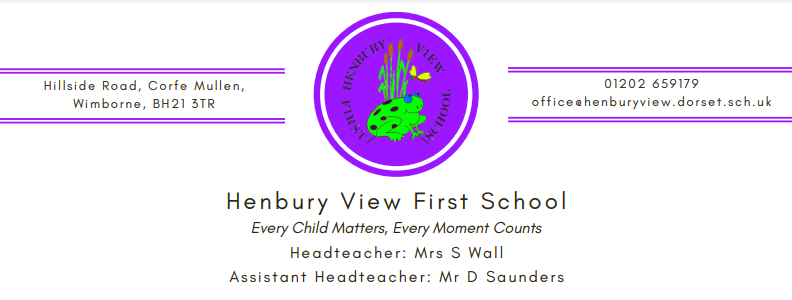 26th May 2023Dear Year 3 Parents & Carers,I am writing to let you know that after half term, Year 3 will be having PSHE sessions about ‘Changes’, including information about girls’ and boys’ bodies, how babies grow and body changes. Please see below for a little more information on the content of our sessions.  Our policy states that our approach to Sex Education is primarily to help children cope with the physical and emotional challenges of growing up. Sex education will not be taken out of context or over emphasised in any way. It will sit firmly within our PSHE programme, which takes directive from the National Curriculum which all children of this age follow. The lessons will provide simple information for the children and also give them a supportive forum if they wish to ask any questions.Relationships Education is compulsory in all primary schools in England. However, parents have the right to request their child be withdrawn from some or all of the Sex Education that is being delivered. If you decide to withdraw your child from some or all of the Sex Education lessons or would like to discuss the sessions further then please email office@henburyview.dorset.sch.uk by 6.6.23 and address the email to your child’s class teacher. At Henbury View, we strongly recommend that all pupils are involved with Sex Education lessons. Yours faithfully, Mr Dan Saunders and Mrs Rose NicollYear 3 – ‘Changes’ sessions will cover;Using the correct names for parts of the body How babies grow- looking at the idea of animals and humans changing in maturity, alongside ability and sizeBabies- understanding what a baby needs to develop and grow whilst in the uterus. Vocabulary used in the lesson- uterus, womb, nutrients, love, care, baby, affection. Images used of a women’s tummy showing a drawn picture of a developing baby.Outside body changes- discussing basic changes that will happen to their body. Vocabulary used: change, puberty, breasts, penis, pubic area. Images are used are that of drawn characters showing the body in four stages- toddler, young child, teenager, adult. Inside body changes- understanding the changes that are happening inside their bodies. Vocabulary used: puberty, testicles, sperm, penis, ovaries, egg, womb, vagina. Images used show basic images of the inside of both male and female reproduction organs and an image of egg and sperm. More information about these sessions can be found within the accompanying PowerPoint.Using the correct names for parts of the body How babies grow- looking at the idea of animals and humans changing in maturity, alongside ability and sizeBabies- understanding what a baby needs to develop and grow whilst in the uterus. Vocabulary used in the lesson- uterus, womb, nutrients, love, care, baby, affection. Images used of a women’s tummy showing a drawn picture of a developing baby.Outside body changes- discussing basic changes that will happen to their body. Vocabulary used: change, puberty, breasts, penis, pubic area. Images are used are that of drawn characters showing the body in four stages- toddler, young child, teenager, adult. Inside body changes- understanding the changes that are happening inside their bodies. Vocabulary used: puberty, testicles, sperm, penis, ovaries, egg, womb, vagina. Images used show basic images of the inside of both male and female reproduction organs and an image of egg and sperm. More information about these sessions can be found within the accompanying PowerPoint.